Money I can add different coins to find the total amount. I can add over 20p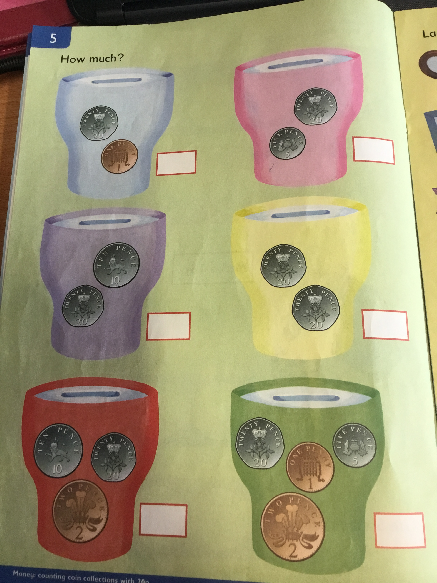 